Implementing the Regional Action Framework on Civil Registration and Vital Statistics in Asia and the PacificNational Progress Update TemplateDear National CRVS Focal Point,The AssignmentAs part of the reporting structure of the Regional Action Framework on Civil Registration and Vital Statistics (CRVS) in Asia and the Pacific (in the following referred to as the “Regional Action Framework” or RAF), by the end of 2015, members and associate members are required to submit a baseline report to the ESCAP Secretariat through their designated national focal point. Further, the Regional Action Framework specifies that the content of this report will be as follows:Most recent nationally representative baseline data for each target;The national target value for each target;A progress report on CRVS improvement activities; The report of any comprehensive assessment conducted in the country, where available;Any national CRVS strategy, where available. How to Complete The present document is intended to facilitate the compilation of national data and inputs for this baseline report. You are invited to complete the following questionnaire in consultation with your respective national CRVS counterparts, or, in case one exists, through your national coordination mechanism. To assist with completing the template, please refer to the Regional Action Framework on Civil Registration and Vital Statistics (CRVS) in Asia and the Pacific; as well as the Guidelines for setting and monitoring the goals and targets of the Regional Action Framework on Civil Registration and Vital Statistics in Asia and the Pacific. We encourage you to provide quantitative data as far as possible and supplement with qualitative data/information. We are conscious that not all countries will be available to produce baseline data for all of the 15 targets. How will the results be used?All inputs provided will feed into the regional synthesis report which will be presented to the Commission during its seventy second session in May 2016. Thus, your inputs are critical for elucidating the evaluations made and actions taken to improve CRVS systems in your respective country to date and to provide a starting point for identifying remaining key gaps and issues and what plans are in place to address them. At a national level this process can provide the empirical evidence to support the mobilization of national resources and, if relevant, be a basis for donor support. The questionnaire comprises 33 questions. Questions 1 - 5 assesses the extent to which countries have undertaken the specific implementation steps of the Regional Action Framework, which includes aspects such as establishing a CRVS coordination mechanism and conducting a comprehensive assessment. Questions 6 - 29 relate to national target setting and the supporting baseline data used for setting the national target values and questions 30 - 33 focus on any additional national targets, if applicable. As outlined in the Regional Action Framework, countries with existing similar progress reporting structures may provide their reports arranged as those structures allow, for example as part of their national CRVS strategy.   Please submit the completed forms, in electronic format (ideally in a Microsoft Word format) to the ESCAP secretariat at stat.unescap@un.org, copying Tanja Sejersen and Wannaporn Sridama of the ESCAP secretariat at sejersent@un.org and sridamaw@un.org by 15 December 2015.  Any questions or comments can be referred to Tanja Sejersen. 	Instructions: The Regional Action Framework (RAF) outlines a series of steps to be undertaken by each country as part of its implementation. This section of the questionnaire assesses the progress made by your country with respect to the implementation of those steps. Please provide as many details as possible and attach any further relevant documentation. Has your country established a National CRVS coordination mechanism?Who are the members of the National CRVS coordination mechanism? Has your country conducted a standards-based comprehensive assessment of CRVS? If answered “Yes” to question 3, has the assessment been accepted/endorsed by your government? Please provide details of the most recent assessment below. Please also attach the report of the assessment of the CRVS system in your country.Do you plan to undertake a standards-based comprehensive assessment of CRVS in the future?Has your government developed a plan for monitoring and reporting on achievement of the Regional Action Framework targets?Has your country developed a comprehensive multi-sectoral national CRVS strategy? If answered “Yes” to question 5, please provide details of your comprehensive multi-sectoral national CRVS strategy.If answered “No” to question 5, do you plan to develop a comprehensive multi-sectoral national CRVS strategy plan in the future?Please set the “national target value” for each target5 in consultation with relevant stakeholders.Does the birth registration legal documentation provided in your territory and jurisdiction include the following? Mark with an X if this information is included in the official birth certificate.Please complete the following informationDoes the death registration legal documentation provided in your territory and jurisdiction in the given year _____ (YEAR) include the following.  Mark with an X if this information is included in the official death certificate.Please complete the following informationWhich data sources are used for the production of annual statistical information on births?  Are nationally representative statistics on births disaggregated according to the following criteria?Please provide comments on challenges or limitations faced by your country as it relates to the statistical information on births produced from registration records or other sources? Which data sources are used for the production of annual statistical information on deaths?  Are nationally representative statistics on deaths disaggregated according to the following criteria?Please provide comments on challenges or limitations faced by your country as it relates to the statistical information on deaths produced from registration records or other sources?Please fill in the following informationPlease fill in the following informationPlease fill in the following informationWhat steps are taken to evaluate the underlying cause of death in cases where deaths occur outside of health facilities or without attention of a medical practitioner?Is the underlying cause of death code for deaths occurring outside health facilities or without the attention of medical practitioners determined through verbal autopsy according to the WHO international standard (https://ucqjr.enketo.org/webform)?Please add any comment on challenges or limitations regarding identifying the underlying causes of death in your country.Please fill in the following information regarding your country’s key summary tabulations of vital statistics for both births and deaths.  If answered “NO” in any of the previous questions, please elaborate. If tabulations are available in the public domain, where can this information be found?Please fill in the following information regarding your country’s key summary tabulations of vital statistics on causes of death. If answered “NO” in any of the previous questions, please elaborate. If tabulations are available in the public domain, where can this information be found?Does the information provided on births, deaths, and cause of death consider the delay between the occurrence of the event and registration?Please fill in the following information regarding vital statistics report Please add any comment on challenges or limitations your country had with releasing the last report? Has your government set specific targets to address inequalities experienced by any hard-to-reach and marginalized population groups? If yes, please list the hard-to-reach and marginalized populations, measures adopted and any related targets. Please add more rows if needed or attach any relevant documents. Has any research or evaluations been conducted or is planned to identify the particular challenges faced in ensuring that  subgroups /hard-to-reach marginalized populations identified above can access civil registration?Please fill in the following informationHas your government set specific targets to address inequalities experienced by particular geographic areas/ administrative subdivisions such as states/ provinces/ islands? If yes, please specify the geographic areas/ administrative subdivisions and the related targets. Please add more rows if needed or attach any relevant documents. Has any research or evaluations been conducted to identify the particular challenges faced by people from these geographic areas/ administrative subdivisions when accessing civil registration?Please fill in the following information-------------------- This is the end of the questionnaire, thank you for your assistance. --------------------Country InformationCountryDateName of national CRVS Focal point or official responsible for coordinating the baseline report.EmailPhone numberEstablish an effective and sustainable national CRVS coordination mechanism comprising all relevant stakeholders. [RAF paragraph 43, 44, 62a & Annex C]YesGo to Question 2No(If no, go to Question 3)Conduct a standards-based comprehensive assessment of your current CRVS system [RAF Paragraph 62 b.]YesGo to Question 3.1NoGo to Question 3.3YesNoWhen was it conducted?(year)(year)(year)(year)Is the report published? YesYesNoNoWho were the stakeholders involved in conducting the assessment?(If the country assessment is attached you can skip this answer)(If the country assessment is attached you can skip this answer)(If the country assessment is attached you can skip this answer)(If the country assessment is attached you can skip this answer)Did you receive support from any Development Partners? Which ones? List all partners(If the country assessment is attached you can skip this answer)(If the country assessment is attached you can skip this answer)(If the country assessment is attached you can skip this answer)(If the country assessment is attached you can skip this answer)Can this report be shared……..?On CRVS Website?On CRVS Website?Only with SecretariatOnly with SecretariatCan this report be shared……..?YesNoYesNoYesIf answered “Yes”, when do you expect to undertake the assessment?NoDevelop and implement a plan for monitoring and reporting on achievement of the targets, including reports to the ESCAP secretariat. [RAF Paragraph 62d & 62e]YesNoIf yes, please attach your monitoring and reporting plan.Develop and implement a comprehensive multi-sectoral national CRVS strategy. This strategy must align with the action areas of the Regional Action Framework. It should count with political commitment, adequate funding, and a clear delineation of responsibilities for stakeholders. In order to establish accountability for the implementation process [RAF Paragraph 62f.]YesGo to Question 5.1NoGo to Question 5.2Was the strategy endorsed?Did you receive support from any Development Partners? Which ones? List  all partners3When was it developed?(year)Was the strategy developed through a consultative process involving a national CRVS coordination mechanism? Please explain Is the strategy published? Can this strategy be shared on the Asia-Pacific CRVS website?YesIf answered “Yes”, when do you expect to undertake the strategy?NoIMPORTANT NOTE: PLEASE KINDLY ATTACH ANY COMPREHENSIVE MULTISECTORAL NATIONAL CRVS STRATEGY, PLAN FOR MONITORING AND REPORTING, COMPREHENSIVE ASSESSMENT OR ACTIVITY REPORT ON CRVS MENTIONED ABOVE. Countries have agreed on three goals. Associated with each goal is a series of specific targets that countries are expected to set in 2015 and achieve by 2024.  In this section you will be required to indicate the national target values that you have set for each target and provide the available/ supporting baseline data which was used for determining those target values. [RAF Paragraph 62 c. 63.a.ii.]As far as possible, please provide the available quantitative data.  In cases where the data does not exist, please provide qualitative responses.  For further guidance on potential data sources, definitions, and other issues, please refer to the Guidelines for setting and monitoring the goals and targets of the Regional Action Framework on Civil Registration and Vital Statistics in Asia and the Pacific. 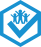 Goal 1: Universal civil registration of births, deaths and other vital events [RAF Paragraph 16-21]Goal 1: Universal civil registration of births, deaths and other vital events [RAF Paragraph 16-21]Goal 1: Universal civil registration of births, deaths and other vital events [RAF Paragraph 16-21]Goal 1: Universal civil registration of births, deaths and other vital events [RAF Paragraph 16-21]Goal 1: Universal civil registration of births, deaths and other vital events [RAF Paragraph 16-21]Goal 1: Universal civil registration of births, deaths and other vital events [RAF Paragraph 16-21]Goal 1: Universal civil registration of births, deaths and other vital events [RAF Paragraph 16-21]Goal 1: Universal civil registration of births, deaths and other vital events [RAF Paragraph 16-21]Goal 1: Universal civil registration of births, deaths and other vital events [RAF Paragraph 16-21]Goal 1: Universal civil registration of births, deaths and other vital events [RAF Paragraph 16-21]Target 1.A. By 2024, at least ___(TARGET)__ per cent of births in the territory and jurisdiction in the given year are registered.Target 1.A. By 2024, at least ___(TARGET)__ per cent of births in the territory and jurisdiction in the given year are registered.Target 1.A. By 2024, at least ___(TARGET)__ per cent of births in the territory and jurisdiction in the given year are registered.Target 1.A. By 2024, at least ___(TARGET)__ per cent of births in the territory and jurisdiction in the given year are registered.Target 1.A. By 2024, at least ___(TARGET)__ per cent of births in the territory and jurisdiction in the given year are registered.Target 1.A. By 2024, at least ___(TARGET)__ per cent of births in the territory and jurisdiction in the given year are registered.Target 1.A. By 2024, at least ___(TARGET)__ per cent of births in the territory and jurisdiction in the given year are registered.Target 1.A. By 2024, at least ___(TARGET)__ per cent of births in the territory and jurisdiction in the given year are registered.Target 1.A. By 2024, at least ___(TARGET)__ per cent of births in the territory and jurisdiction in the given year are registered.Target 1.A. By 2024, at least ___(TARGET)__ per cent of births in the territory and jurisdiction in the given year are registered.Target 1.A. By 2024, at least ___(TARGET)__ per cent of births in the territory and jurisdiction in the given year are registered.National target value: National target value: National target value: National target value: National target value: National target value: National target value: National target value: National target value: National target value: National target value: Number/ PercentNumber/ PercentYearYearSource of the Data CollectedSource of the Data CollectedSource of the Data CollectedList any limitations of the data or challenges encountered during its collection.List any limitations of the data or challenges encountered during its collection.Estimated number of live births within the year Estimated number of live births within the year Total Number of registered births within the year of occurrenceTotal Number of registered births within the year of occurrencePer cent of births in the territory and jurisdiction in the given year that are registered Per cent of births in the territory and jurisdiction in the given year that are registered Target 1.B. By 2024, at least ___(TARGET)__ per cent of children under 5 years old in the territory and jurisdiction have had their birth registered.Target 1.B. By 2024, at least ___(TARGET)__ per cent of children under 5 years old in the territory and jurisdiction have had their birth registered.Target 1.B. By 2024, at least ___(TARGET)__ per cent of children under 5 years old in the territory and jurisdiction have had their birth registered.Target 1.B. By 2024, at least ___(TARGET)__ per cent of children under 5 years old in the territory and jurisdiction have had their birth registered.Target 1.B. By 2024, at least ___(TARGET)__ per cent of children under 5 years old in the territory and jurisdiction have had their birth registered.Target 1.B. By 2024, at least ___(TARGET)__ per cent of children under 5 years old in the territory and jurisdiction have had their birth registered.Target 1.B. By 2024, at least ___(TARGET)__ per cent of children under 5 years old in the territory and jurisdiction have had their birth registered.Target 1.B. By 2024, at least ___(TARGET)__ per cent of children under 5 years old in the territory and jurisdiction have had their birth registered.Target 1.B. By 2024, at least ___(TARGET)__ per cent of children under 5 years old in the territory and jurisdiction have had their birth registered.Target 1.B. By 2024, at least ___(TARGET)__ per cent of children under 5 years old in the territory and jurisdiction have had their birth registered.Target 1.B. By 2024, at least ___(TARGET)__ per cent of children under 5 years old in the territory and jurisdiction have had their birth registered.National target value: National target value: National target value: National target value: National target value: National target value: National target value: National target value: National target value: National target value: National target value: Number/ PercentNumber/ PercentYearYearSource of the Data CollectedList any limitations of the data or challenges encountered during its collection.List any limitations of the data or challenges encountered during its collection.List any limitations of the data or challenges encountered during its collection.Estimated number of children aged under 5 years in a given yearEstimated number of children aged under 5 years in a given yearEstimated number of children aged under 5 years in a given yearNumber of children under 5 years old that have had their birth registered in a given yearNumber of children under 5 years old that have had their birth registered in a given yearNumber of children under 5 years old that have had their birth registered in a given yearPer cent of children under 5 years old that have had their birth registered in a given yearPer cent of children under 5 years old that have had their birth registered in a given yearPer cent of children under 5 years old that have had their birth registered in a given yearTarget 1.C.     By 2024, at least___(TARGET)__ per cent of all individuals in the territory and jurisdiction have had their birth registered.Target 1.C.     By 2024, at least___(TARGET)__ per cent of all individuals in the territory and jurisdiction have had their birth registered.Target 1.C.     By 2024, at least___(TARGET)__ per cent of all individuals in the territory and jurisdiction have had their birth registered.Target 1.C.     By 2024, at least___(TARGET)__ per cent of all individuals in the territory and jurisdiction have had their birth registered.Target 1.C.     By 2024, at least___(TARGET)__ per cent of all individuals in the territory and jurisdiction have had their birth registered.Target 1.C.     By 2024, at least___(TARGET)__ per cent of all individuals in the territory and jurisdiction have had their birth registered.Target 1.C.     By 2024, at least___(TARGET)__ per cent of all individuals in the territory and jurisdiction have had their birth registered.Target 1.C.     By 2024, at least___(TARGET)__ per cent of all individuals in the territory and jurisdiction have had their birth registered.Target 1.C.     By 2024, at least___(TARGET)__ per cent of all individuals in the territory and jurisdiction have had their birth registered.Target 1.C.     By 2024, at least___(TARGET)__ per cent of all individuals in the territory and jurisdiction have had their birth registered.National target value: National target value: National target value: National target value: National target value: National target value: National target value: National target value: National target value: National target value: Number/ PercentNumber/ PercentYearYearSource of the Data CollectedSource of the Data CollectedList any limitations of the data or challenges encountered during its collection.List any limitations of the data or challenges encountered during its collection.Estimated total population (mid-year) Estimated total population (mid-year) Estimated total population (mid-year) Number of individuals in a given year who have had their birth registered (including late registrations of adults)Number of individuals in a given year who have had their birth registered (including late registrations of adults)Number of individuals in a given year who have had their birth registered (including late registrations of adults)Per cent of individuals that have had their birth registeredPer cent of individuals that have had their birth registeredPer cent of individuals that have had their birth registeredTarget 1.D. By 2024, at least ___(TARGET)_ _ per cent of all deaths that take place in the territory and jurisdiction in the given year are registered.Target 1.D. By 2024, at least ___(TARGET)_ _ per cent of all deaths that take place in the territory and jurisdiction in the given year are registered.Target 1.D. By 2024, at least ___(TARGET)_ _ per cent of all deaths that take place in the territory and jurisdiction in the given year are registered.Target 1.D. By 2024, at least ___(TARGET)_ _ per cent of all deaths that take place in the territory and jurisdiction in the given year are registered.Target 1.D. By 2024, at least ___(TARGET)_ _ per cent of all deaths that take place in the territory and jurisdiction in the given year are registered.Target 1.D. By 2024, at least ___(TARGET)_ _ per cent of all deaths that take place in the territory and jurisdiction in the given year are registered.Target 1.D. By 2024, at least ___(TARGET)_ _ per cent of all deaths that take place in the territory and jurisdiction in the given year are registered.Target 1.D. By 2024, at least ___(TARGET)_ _ per cent of all deaths that take place in the territory and jurisdiction in the given year are registered.Target 1.D. By 2024, at least ___(TARGET)_ _ per cent of all deaths that take place in the territory and jurisdiction in the given year are registered.Target 1.D. By 2024, at least ___(TARGET)_ _ per cent of all deaths that take place in the territory and jurisdiction in the given year are registered.Target 1.D. By 2024, at least ___(TARGET)_ _ per cent of all deaths that take place in the territory and jurisdiction in the given year are registered.National target value: National target value: National target value: National target value: National target value: National target value: National target value: National target value: National target value: National target value: National target value: Number/ PercentNumber/ PercentYearYearSource of the Data CollectedSource of the Data CollectedList any limitations of the data or challenges encountered during its collection.List any limitations of the data or challenges encountered during its collection.Estimated number of deaths in a given yearEstimated number of deaths in a given yearEstimated number of deaths in a given yearNumber of deaths that have been registered in a given year, within the legally stipulated time period (maximum one year)Number of deaths that have been registered in a given year, within the legally stipulated time period (maximum one year)Number of deaths that have been registered in a given year, within the legally stipulated time period (maximum one year)Per cent of all deaths that are registered within the legally stipulated time period (maximum one year)Per cent of all deaths that are registered within the legally stipulated time period (maximum one year)Per cent of all deaths that are registered within the legally stipulated time period (maximum one year)Target 1.E. By 2024, at least ___(TARGET)_  per cent of all deaths recorded by the health sector in the territory and jurisdiction in the given year have a medically certified cause of death recorded using the international form of the death certificate.Target 1.E. By 2024, at least ___(TARGET)_  per cent of all deaths recorded by the health sector in the territory and jurisdiction in the given year have a medically certified cause of death recorded using the international form of the death certificate.Target 1.E. By 2024, at least ___(TARGET)_  per cent of all deaths recorded by the health sector in the territory and jurisdiction in the given year have a medically certified cause of death recorded using the international form of the death certificate.Target 1.E. By 2024, at least ___(TARGET)_  per cent of all deaths recorded by the health sector in the territory and jurisdiction in the given year have a medically certified cause of death recorded using the international form of the death certificate.Target 1.E. By 2024, at least ___(TARGET)_  per cent of all deaths recorded by the health sector in the territory and jurisdiction in the given year have a medically certified cause of death recorded using the international form of the death certificate.National target value:National target value:National target value:National target value:National target value:Number/ PercentYearSource of the Data CollectedList any limitations of the data or challenges encountered during its collection.Estimated total number of deaths recorded by the health sector that have a medically certified cause of death recorded using the international form of the death certificate (ICD-10 coding)Total number of deaths recorded by health institutions or health sectorPer cent of all deaths recorded by the health sector that have a medically certified cause of death recorded using the international form of the death certificateGoal 2: All individuals are provided with legal documentation of civil registration of births, deaths and other vital events, as necessary, to claim identity, civil status and ensuing rights. 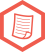 [RAF Paragraph 22-27]Target 2.A. By 2024, at least ___(TARGET)__ per cent of all births registered in the territory and jurisdiction are accompanied with the issuance of an official birth certificate that includes, as a minimum, the individual’s name, sex, date and place of birth, and name of parent(s) where known.National target value: The individual’s nameThe individual’s sexDate of birthPlace of the birth (occurrence of the event)Name of parents (if known)Estimated number of registered birth issued with certificates (with minimum information) upon registration the given year(absolute number)Estimated percentage of births registered within the last year that was accompanied with the issuance of an official birth certificate(percentage)Please add any comments related to your calculation of this indicatorTarget 2.B. By 2024, at least ___(TARGET)__ per cent of all deaths registered in the territory and jurisdiction in the given year are accompanied with the issuance of an official death certificate which includes, as a minimum, the deceased’s name, date of death, sex, and age.National target value: The individual’s nameThe individual’s sexDate of death (occurrence of the event)AgeEstimated number of death certificates issued (with minimum information) in the given year(absolute number)Estimated percentage of deaths registered accompanied with the issuance of an official death certificate(percentage)Please add any comments related to your measurement of this indicatorGoal 3: Accurate, complete and timely vital statistics (including on causes of death) are produced based on registration records and are disseminated. [RAF Paragraph 28-34]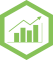 3.A.	By ___(TARGET YEAR)__, annual nationally representative statistics on births – disaggregated by age of mother, sex of child, geographic area and administrative subdivision – are produced from registration records or other valid administrative data sourcesNational target value: YesNoNot applicableAge of motherSex of childGeographic area/Administrative subdivision for place of birth (occurrence) Geographic area/Administrative subdivision for place of registration of birthSpecial populations i.e. hard-to-reach and marginalized population groups3.B.	By ___(TARGET YEAR)__, annual nationally representative statistics on deaths – disaggregated by age, sex, cause of death defined by ICD (latest version as appropriate), geographic area and administrative subdivision – are produced from registration records or other valid administrative data sources. National target value: YesNoNot applicableAgeSexGeographic area/Administrative subdivision for place of death (occurrence) Geographic area/Administrative subdivision for place of registration of deathCause of death as defined by ICDSpecial populations i.e. hard-to-reach and marginalized population groups3.C.	By 2024, at least ___(TARGET)__  per cent of deaths occurring in health facilities or with the attention of a medical practitioner have an underlying cause of death code derived from the medical certificate according to the standards defined by ICD (latest version as appropriate)National target value: NumberPercentageYear (Data Collected)Source of the Data Estimated number and percentage of deaths occurring in health facilities or with attention of medical practitioner in the given yearEstimated number and percentage of deaths occurring in health facilities or with attention of medical practitioner that have an underlying cause of death code derived from the medical certificate according to the standards defined by ICD in the given yearEstimated number and percentage of deaths occurring in health facilities or with attention of medical practitioner that have an underlying cause of death code derived from the medical certificate according to other source standards or classifications in the given year3.D.	By 2024, the proportion of deaths coded to ill-defined codes will have been reduced by ___(TARGET)__   per cent compared with the baseline year.National target value: NumberPercentageYear Source of the Data Number of deaths coded to ill-defined codes in the given year3.E.	By 2024, at least ___(TARGET)__  per cent of deaths taking place outside of a health facility and without the attention of a medical practitioner have their underlying cause of death code determined through verbal autopsy in line with international standards. National target value: NumberPercentageYear Source of the Data Estimated number and percentage of deaths taking place outside of a health facility and without attention of a medical practitioner in the given yearEstimated number and percentage of deaths occurring outside of health facilities or without attention of medical practitioner that have their underlying cause of death code determined through verbal autopsy in line with international standards in the given yearEstimated number and percentage of deaths occurring outside of health facilities or without attention of medical practitioner that have their underlying cause of death code determined through other methods  besides verbal autopsy in the given yearYesNoWhich standards, if any, do you use for performing a verbal autopsy?3.F.	By ___(TARGET YEAR)__ (year), key summary tabulations of vital statistics on births and deaths using registration records as the primary source, are made available in the public domain in electronic format annually, and within one calendar year. [RAF Annex G]National target value: BirthsBirthsDeathsDeathsYesNoYesNoAre registration records used as the primary source?Are the tabulations produced annually?Are the tabulations disseminated electronically?Are the tabulations available within one calendar year?3.G.	By ___(TARGET YEAR)__ (year), key summary tabulations of vital statistics on causes of death using registration records as the primary source, are made available in the public domain in electronic format annually, and within two calendar years.National target value: YesNoAre registration records used as the primary source?Are the tabulations produced annually?Are the tabulations disseminated electronically?Are the tabulations available within one calendar year?YesIf answered “No”, please explain why it is not consideredNo3.H.	By ___(TARGET YEAR)__ , an accurate, complete and timely vital statistics report for the previous two years, using registration records as the primary source, is made available in the public domain.National target value: YesNoIs it currently available with information for the previous two years?Is it currently available with information for the previous two years?If NOT available, what last two years are currently available for the public domain?Is it currently complete?Is it currently complete?If NOT complete, what information is missing?Was it released in a timely manner?Was it released in a timely manner?When was it scheduled to be released?If NOT released on a timely manner, when was it officially released?Addition national targets, if applicable  [RAF Paragraph 15, 21, 27, 34]Addition national targets, if applicable  [RAF Paragraph 15, 21, 27, 34]The Regional Action Framework recommends that countries add targets related to marriage, divorces and adoptions to the 15 targets specified in the framework. These could be crafted in a form similar to targets relating to birth and death events.  Please include any additional targets set. The Regional Action Framework recommends that countries add targets related to marriage, divorces and adoptions to the 15 targets specified in the framework. These could be crafted in a form similar to targets relating to birth and death events.  Please include any additional targets set. (National Target Description)(Possible Data Source)When developing national plans, it may be beneficial to set multiple incremental targets throughout the decade as progress will be made incrementally (e.g. 60% of births registered by 2017, 70% of births registered by 2020, 75% of births registered by 2024).  Please report on any incremental national targets established.  [RAF Paragraph 9.b]When developing national plans, it may be beneficial to set multiple incremental targets throughout the decade as progress will be made incrementally (e.g. 60% of births registered by 2017, 70% of births registered by 2020, 75% of births registered by 2024).  Please report on any incremental national targets established.  [RAF Paragraph 9.b](National Target Description)(Possible Data Source)Assess inequalities related to CRVS experienced by subgroups of the population. This includes hard-to-reach and marginalized populations, particular geographic areas or administrative subdivisions. In addition, where appropriate, set national targets to address those inequalities [RAF Paragraph 62e.] YesGo to Question 32.1NoGo to 33YesGo to Question 32.3NoGo to Question 33When was this research or evaluation conducted or when will it be conducted?              (year)What key challenges were identified?What steps have been taken/ interventions used to address these challenges?YesGo to Question 33.1NoGo to 33.2YesGo to Question 33.3NoSkip Question 33.3When was this research conducted?(year)What key challenges were identified?What steps have been taken/ interventions used to address these challenges?